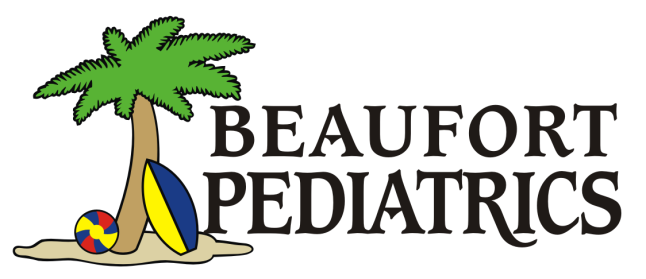 MEDICAL INFORMATION RELEASE FORMPatient Name: __________________________________________ Patient DOB: ________________________Records to be released from:				Records to be Mailed/Faxed/Emailed to: _____________________________________           _____________________________________________________________________________           	_____________________________________________________________________________	________________________________________Phone: _______________________________   	Phone: __________________________________   Fax: __________________________________	Fax: _____________________________________    	                                                               Email: ___________________________________Please disclose the following information: (Circle the one that applies)A: Complete Medical Record			B: Vaccine Records Only			My signature below authorizes the release/receive all personally identifiable data as indicated in reference to my child.  I understand that this authorization may be revoked in writing at any time unless action has been taken in reliance of this authorization.  This authorization expires after one calendar year unless otherwise revoked in writing.Beaufort Pediatrics PA, the Physicians, Staff and officers are hereby released from any legal responsibility or liability for disclosure of this information as indicated in this authorization.  I fully understand and accept the terms of this authorization.______________________________________________     	___________________Signature of Parent/Legal Guardian				 	Date	